KARTA TŁUMACZEŃ PISEMNYCH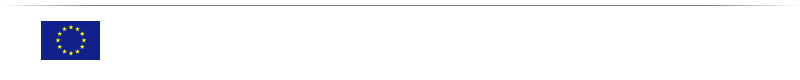 …………………………………………………podpis WykonawcyMiesiąc i rok:Miesiąc i rok:Lp.Imię i nazwisko cudzoziemcaOgólny opis rodzajów dokumentów przekazanych 
do tłumaczeniaData odbioru dokumentów do tłumaczeniaPodpis przedstawiciela WykonawcyPodpis pracownika DUWLiczba stron tłumaczeniaData odbioru przetłumaczo-nych dokumentówPotwierdzenie odbioru dokumentów - podpis pracownika DUW